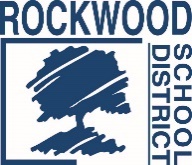 Addendum #1Date: November 8, 2019Rockwood School District – RFP No. RFP1019TECHCCTVTechnology CCTV Cable and InstallationThe Request for Proposals (RFP) for the above named project is amended as noted in this Addendum. This Addendum consists of following changes to RFP No. RFP1019TECHCCTV.Electrical and communications training requirements for contractors doing work for Rockwood School District have been added to page 26 of the RFP. This document should be completed and submitted with your proposal.	End of Addendum #1